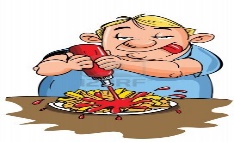 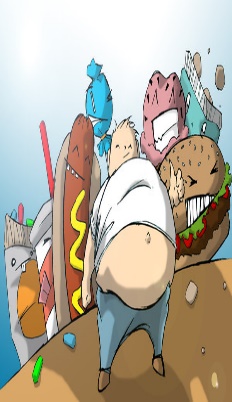 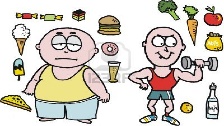                                                                                                            Acude a tú medico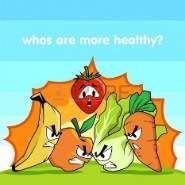 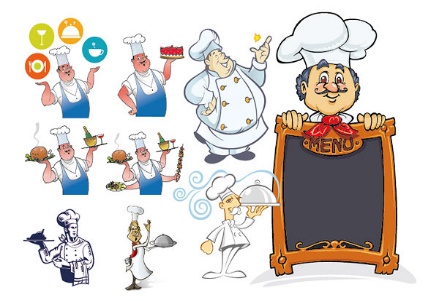 